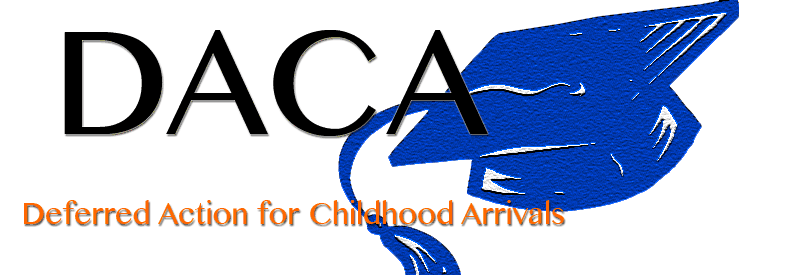 October 3, 2017Defending DACA: A dialogue on What Now?Diversity DialoguesRace and democracy in the 21st century: What do racial justice, equity, and citizenship mean in contemporary America, and how can we shape this dialogue locally, nationally and globally? You are invited to the first of a six-part series in efforts to discuss a variety of topics on race and democracy today.Office of Diversity, Equity, and Inclusion
http://www2.humboldt.edu/diversity/When:October 3, 20175:30-7:00 pmLocation: Kate Buchanan Room (KBR)  Speakers: Brenda UruetaTrue North Organizing NetworkFernando Paz, Coordinator, Latinx Center For Academic Excellence (LCAE)Refreshments providedCollege of Natural Resources & SciencesCollege of Arts, Humanities, & Social SciencesThe Office of Diversity, Equity, & InclusionContact: Steve Bell, 707.826.4503